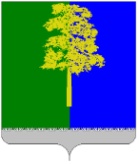 Муниципальное образование Кондинский районХанты-Мансийского автономного округа - ЮгрыАДМИНИСТРАЦИЯ КОНДИНСКОГО РАЙОНАПОСТАНОВЛЕНИЕВ соответствии с Градостроительным кодексом Российской Федерации, в целях совершенствования и конкретизации правового регулирования правоотношений, возникающих в процессе предоставления муниципальных услуг, администрация Кондинского района постановляет:1. Внести в постановление администрации Кондинского района                          от 22 августа 2016 года № 1281 «Об утверждении административного регламента предоставления муниципальной услуги «Выдача разрешения на строительство объекта капитального строительства (в том числе внесение изменений в разрешение на строительство объекта капитального строительства и внесение изменений в разрешение на строительство объекта капитального строительства в связи с продлением срока действия такого разрешения)» следующие изменения:В приложении к постановлению:1.1. Подпункт 8 пункта 19 раздела II дополнить подпунктом 8.1) следующего содержания:«8.1) согласование архитектурно-градостроительного облика объекта капитального строительства (в случае, если такое согласование предусмотрено статьей 40.1 Кодекса);».1.2. Абзац восьмой подпункта 2 пункта 31 раздела II изложить в следующей редакции: «Негосударственная экспертиза осуществляется на основании договора между заявителем и экспертной организацией, заключенного в соответствии с гражданским законодательством Российской Федерации (далее - договор), в котором в том числе определяются срок проведения негосударственной экспертизы и размер платы за ее проведение.».1.3. Абзац третий пункта 40 раздела II изложить в следующей редакции:«Форматно-логическая проверка сформированного запроса осуществляется единым порталом автоматически на основании требований, определяемых органом (организацией), в процессе заполнения заявителем каждого из полей электронной формы запроса. При выявлении единым порталом некорректно заполненного поля электронной формы запроса заявитель уведомляется о характере выявленной ошибки и порядке ее устранения посредством информационного сообщения непосредственно в электронной форме запроса.».1.4. Пункт 43 раздела II дополнить подпунктом «г» следующего содержания: «г) получения с использованием единого портала электронного документа в машиночитаемом формате, подписанного усиленной квалифицированной электронной подписью со стороны органа (организации).».2. Обнародовать постановление в соответствии с решением Думы Кондинского района от 27 февраля 2017 года № 215 «Об утверждении Порядка опубликования (обнародования) муниципальных правовых актов и другой официальной информации органов местного самоуправления муниципального образования Кондинский район» и разместить на официальном сайте органов местного самоуправления Кондинского района Ханты-Мансийского автономного округа – Югры.3. Постановление вступает в силу после его обнародования.ст/Банк документов/Постановления 2023от 29 августа 2023 года№ 917 пгт. МеждуреченскийО внесении изменений в постановление администрации Кондинского района от 22 августа 2016 года № 1281 
«Об утверждении административного регламента предоставления муниципальной услуги «Выдача разрешения на строительство объекта капитального строительства (в том числе внесение изменений в разрешение на строительство объекта капитального строительства и внесение изменений в разрешение на строительство объекта капитального строительства в связи с продлением срока действия такого разрешения)»Исполняющий обязанности главы районаА.В. Кривоногов